Sensibilidad S= a/a+c S=5530/5530+3141 S=5530/8671 Especificidad E=d/d+b E=3182/3182+5625 E=3182/8807 Valor Predictivo Positivo (VPP) VP+ VPP=a/a+b VPP=5530/5530+5625 Valor Predictivo Negativo (VPN): S=0.634 E=0.364 VPP=0.49 VP- VPN=d/c+d VPN=3182/3182+3141 VPN=3182/6323 VPN=0.50 OddsRatio OR=a.d/b.c OR=5530*3182/5625*3141 OR=17596460/17668125 OR=0.99 No expuestos Clo=c/c+d Clo=3141/3141+3182 Clo=3141/6323 Clo=0.49 Expuestos Cle=a/a+b Cle=5530/5530+5625 Cle=5530/11155 Cle=0.49 RRR=0 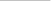 Riesgo Relativo Reducido (RRR) RRR=IE-IO/IE RRR=0.049-0.49/0.49 Riesgo relativo absoluto (RRA) RRA=IA-IO RRA=0.49-0.49 RRA=0 Número no tratados (NNT) NNT= 1/RRANNT NNT= 1/0 RRR=0/0.49 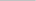 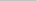 NNT=0 TicagrelorClopidrogrel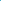 Sica cest 5530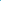 5625Sica sest 31413182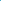 